ГБПОУ РО «РИПТ»КОНСПЕКТурока  по дисциплинеОП.02 Охрана трудагруппа № 16ПО ТЕМЕ:КЛАССИФИКАЦИЯ ГРУЗОВ. ПРАВИЛА ПОГРУЗКИ, ВЫГРУЗКИ И ПЕРЕВОЗКИ ГРУЗОВ.04.06.2020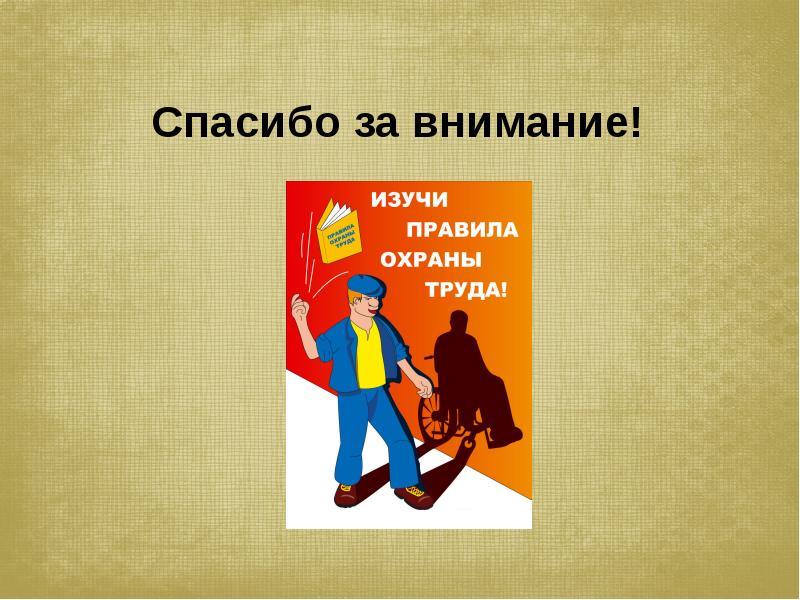 Тема 3.6. Требования безопасности при погрузочно-разгрузочных работах.Тема урока:  Классификация грузов. Правила погрузки, выгрузки и перевозки грузов.Цель: изучить классификацию грузов;  правила погрузки, выгрузки и перевозки грузов.Задачи:Познавательные:рассмотреть классификацию грузов;познакомить с требования безопасности при погрузке, выгрузке и перевозке грузов; сформировать ИКТ компетентность обучающихся.Образовательныеосвоить основные правила погрузки, выгрузки и перевозки грузов;научить самостоятельно работать с информацией,выработать навык чтения  инструкций и положений по ТБ. Развивающие: способствовать развитию  познавательной активности обучающихся;стимулировать мыслительную и творческую деятельность обучающихся;развить способность организовывать собственную деятельность,осуществлять поиск информации, необходимой для эффективного выполнения профессиональных задач.Воспитательные: развитие активной жизненной позиции;устойчивый интерес к профессии, стремление повышать свой профессиональный уровень, ответственность за выполняемую работу.Тип урока: комбинированный.Используемые методы и приёмы: электронные образовательные ресурсы, презентацияИспользуемые технологии: проблемно-диалогическая и личностно-ориентированная технологии обучения, ИКТ.Ход урока1. Ознакомиться с материалом по изучаемой теме на сайте https://gruz0perevozki.ru/klassifikaciya-gruzov.html  «Виды и классификация грузов» 2. Просмотр видео «Требование безопасности при проведении погрузочно разгрузочных работ»  (обязательно) : https://youtu.be/KFTJcOApGp4 ; «ОТ. Опасные и вредные факторы при погрузо разгрузочных работах»https://youtu.be/T49qcuIkjhc 2. Другие источники: https://zakonbase.ru/content/part/44054?print=1 Раздел: "ПРАВИЛА ПО ОХРАНЕ ТРУДА НА АВТОМОБИЛЬНОМ ТРАНСПОРТЕ"; http://www.consultant.ru/document/cons_doc_LAW_14117/40e9d569c05497de9ec2d75f4a84168dbb684cdd/ "Общие правила перевозок грузов автомобильным транспортом" Раздел 5. ПРАВИЛА ПОГРУЗКИ И РАЗГРУЗКИ ГРУЗОВ (Официальный сайт компании «КонсультантПлюс»).Грузом принято считать любой товар, который требуется перевезти. Классификация грузов позволяет определить: как провести погрузку; как транспортировать груз; какие грузы можно везти вместе; как хранить груз.
Классификация грузов по способу загрузки Чтобы знать, как погрузить товар, надо знать его класс по способу загрузки. По способу загрузки товар подразделяется на: насыпной; наливной; штучный.

Насыпной К насыпным грузам относятся такие, которые загружают без тары. К ним относятся уголь и злаки, снег и щебёнка, цемент, картофель. Особенности этого вида груза в больших трудозатратах по погрузке-выгрузке.Чтобы предотвратить просыпание мелких фракций на дорогу, выдувание тонкодисперсных частиц, намокание, груз накрывают пологом. Наливной Для перевозки наливных грузов используют цистерны и танк-контейнеры. В свою очередь жидкие грузы классифицируются: по вязкости: вода, масло, битум; по классу опасности: нефть, кислота; по температурным режимам доставки: асфальт, молоко.Для транспортировки каждого вида используют свою ёмкость. Перевозка пищевых продуктов требует строгого выполнения санитарных правил и температурного режима. Ёмкости с взрывоопасными жидкостями требуют заземления.При транспортировке жидкостей, перевозимых автомобильным транспортом, следует соблюдать нормы заполнения цистерны. Резкое торможение при частично заполненной емкости вызывает снижение устойчивости и управляемости автомобилем.
Штучный Штучные грузы делятся на тарные и бестарные. Бестарные — не требующие специальной упаковки – трубы, бревна. Упаковка перевозимых товаров предотвращает их порчу. Большинство штучных товаров перевозят в таре. По прочности тара делится на: жесткую; полужесткую; мягкую. Жесткая тара – это ящики, контейнеры, коробки, бочки. Обычно они изготовлены из дерева, фанеры, прочной пластмассы, и усилены в местах стыков и по дну металлическими накладками. Полужесткая тара – это картонные коробки, корзины, рулоны. Мягкой тарой являются мешки, тюки.К штучным грузам относятся трактора и катера, станки и оборудование – всё, что можно грузить отдельными единицами. Перевозка штучных грузов отличается тем, что в одну машину или вагон можно загружать различные виды товаров. Укрупненная грузовая единица тоже является штучным грузом. Такие грузовые единицы формируются из штучных грузов с применением поддонов, строп, обвязок, стяжек и прочих приспособлений. Использование укрупненных грузовых единиц значительно сокращает время загрузки и выгрузки.
Разделение грузов на обычные и специфические Разделение грузов на обычные и специфические определяет методы их хранения и транспортировки. Обычные Обычные грузы не требуют специальных условий. Ни при перевозке, ни при хранении. Доставлять их можно обыкновенным транспортом. Специфические К специфическим грузам относятся следующие виды: негабаритные; тяжеловесные; опасные; скоропортящиеся; живые; антисанитарные.

Негабаритные Негабаритными называются такие грузы, которые из-за нестандартных размеров невозможно перевозить типовыми видами транспорта.Если объект перевозки длиннее 14 м, шире 3,25 м и выше 5,3 м, то он считается негабаритным при перевозках железнодорожным транспортом. При перевозке автотранспортом размеры негабарита начинаются при превышении измерений объекта в длину 20 м, в ширину 2,55 м, в высоту 4 м.
Тяжеловесные Тяжеловесными грузами считаются объекты, имеющие массу более 500 кг. Остальные делятся на обычные – массой до 80 кг, и большой массы – до 250 кг штучные, и до 500 кг катно-бочковые. Опасные Опасными грузами являются вещества, которые в состоянии покоя или при транспортировке могут взорваться, самовоспламениться, протечь и поставить под угрозу существование живых организмов, и безопасность всей природы.

По системе, определённой ГОСТ 19433–88, их делят на 9 классов : — класс взрывчатых веществ, имеющих склонность к самопроизвольному взрыву и возгоранию с разным уровнем опасности – тротил, порох, аммонал, боеприпасы и их составляющие, пиротехника и пр. – всего 6 категорий.  — класс газов, сжатых и сжиженных — легковоспламеняющихся, невоспламеняющихся, отравляющих — кислород, пропан, азот, иприт, аммиак, – 6 подгрупп.  	— класс легковоспламеняющихся жидкостей — растворители, топливо, лаки, эмали, масляные краски, парфюмерия – 3 категории.  — класс твердые легковоспламеняющихся веществ (за исключением взрывчатых) – самовозгорающиеся при соединении с воздухом, самонагревающиеся и самовозгорающиеся в крупных объемах и спустя продолжительное время: алюминиевая пудра, бытовые спички, модификации фосфора, мука зерновая и рыбная россыпью, хлопок в тюках, каменный и активированный уголь, напалм; выделяющие кислород газы при реакции с водой – карбиды, металлический натрий. Всего 3 категории.  — класс окисляющих веществ и органических пероксидов – усиливающие горение выделением кислорода: селитры, гидроперит, хлорные отбеливатели, — 2 категории.  — класс токсинов и инфекционных веществ – вызывающие интоксикацию, заражение или гибель — синильная кислота, дезинфицирующие препараты – 4 категории.  — класс радиоактивных веществ — врачебные препараты, детали дефектоскопов, приборы.  — класс коррозионных и едких веществ – вызывающие травмирование кожных покровов, коррозию металлических механизмов. Сюда относятся кислоты, щелочи, едкие вещества – 3 категории.  — класс объединяет все прочие опасные вещества, не вошедшие в первые 8 классов, а также представляющие опасность только при доставке водным транспортом методом навала-сухой лёд, асбест, вещества с сильным запахом, спасательные средства, автомобили, моторы, магниты и пр.Транспорт, перевозящий опасные грузы, отмечают маркировкой, определяющей класс опасности перевозимого груза. В сопровождающих документах проставляется класс опасности.Скоропортящиеся Скоропортящиеся грузы. Требующие перевозки в замороженном или охлажденном состоянии. Перевозку осуществляют рефрижераторами с температурным режимом от -20 до +15 градусов по Цельсию. Скоропортящиеся грузы делятся на 4 подкласса: замороженные, охлажденные, охлаждаемые, вентилируемые. Для перевозки вентилируемых грузов не требуется охлаждение в рефрижераторе, но необходим постоянный приток свежего воздуха. Товарное соседство скоропортящихся продуктов регулируют правила перевозки продовольственных товаров.Живые Живые грузы транспортируются в специально приспособленном для этого транспорте. Коров, лошадей, овец чаще доставляют автотранспортом. Птиц перевозят в клетках, пчел — в ульях. Живую рыбу транспортируют в ёмкостях с постоянной подачей воздуха.Для сопровождения живого груза предоставляется специально подготовленный экспедитор. Животные перевозятся при наличии ветеринарных документов.
Антисанитарные Антисанитарные грузы – отходы, продукты ассенизации, пылящие вещества. Перевозка должна осуществляться на специальном транспорте. При отсутствии такового необходима плотная упаковка для предотвращения загрязнения окружающей среды перевозимым грузом.
По влиянию внешней среды грузы подразделяются на режимные и нережимные Нережимные не зависят от влияния внешней среды. Режимным для сохранности своих качеств требуются определенные значения влажности и температуры. Особорежимным грузам – опасным, живым, скоропортящимся – требуется особенный режим доставки. Загрузка одной транспортной единицы товарами различных классов возможна при наличии данных об их свойствах. Содержать совместно грузы можно, если при их совместной транспортировке или хранении не произойдет порча или изменение их характеристик. Запрещается хранить и транспортировать одновременно: влагоёмкие и с повышенной влажностью; быстро впитывающие посторонние запахи и сильно пахнущие; еду и отравляющие вещества; охлажденные продукты и не выносящие холода.
Маркировка груза Маркировка груза соответственно с классом принадлежности даёт полное представление о его качествах. Согласно с нанесенными данными производят все манипуляции: погрузку, перевозку, складирование, хранение. Перевозимые товары маркируют согласно ГОСТ 14192-96 «Маркировка грузов», от 01.01.1998 г.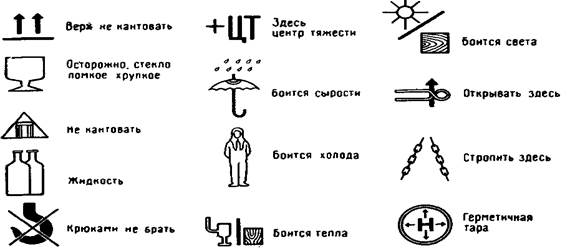 Ответить на вопросы:Что такое груз?Что позволяет определить классификация грузов?Что надо знать при погрузке товара?Перечислить способы загрузки товара.Что определяет методы хранения и транспортировки грузов?Какие грузы относятся к негабаритным? Укажите размеры негабаритного груза.Перечислите классы опасных грузов.Какие еще вы можете перечислить виды грузов?О чем информирует маркировка груза?Что относится к грузам особой ценности?ЛитератураВ.Е. Секирников «Охрана труда по предприятиях автотранспорта», Учебник «Академия», 2015г.Электронные ресурсы «Охрана труда» http://www.bibliotekar.ru/auto-uchebnik/63.htm.Успехов в учебе!